   Smer: Trgovinski tehničar   II godina   Udžbenik: Neorganska hemija   Autori: Rozalija Horvat   PITANJA: Vodonik?Jedinjenja alkalnih metala?Elementi II a grupe PSE?Magnezijum i jedinjenja?Aluminijum- osobine, jedinjenja?Elementi IV a grupe PSE?Ugljenik?Kalaj i olovo?Osobine elemenata V a grupe PSE?Azot?Fosfor?Elementi VI a grupe PSE?Kiseonik?Sumpor?Elementi VII a grupe PSE?Fluor i hlor?Prelazni metali – opšte osobine?Gvožđe?Bakar i srebro?Zlato i živa?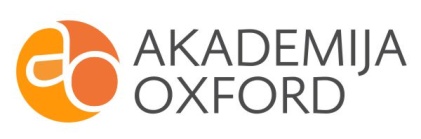 